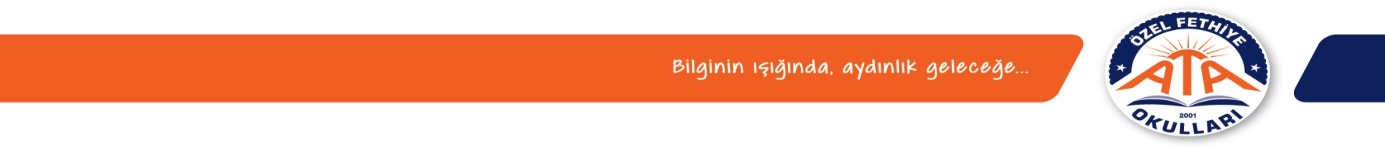 Özel Fethiye Ata Ortaokulu2021-2022 Eğitim Öğretim Yılı  7.Sınıf  Kırtasiye ve İhtiyaç ListesiTÜRKÇE   1. 80 yaprak çizgili harita metot defteri. 2. 40 yaprak çizgili harita metot defteri. 3. TDK Türkçe Sözlük4. TDK İmla Kılavuzu 5. Deyimler ve atasözleri sözlüğü Not: Yukarıdakilerden evinde olan almasın. ALMANCA60 sayfa  harita metot çizgili defter. ( Geçen sene kullandıkları defteri de kullanabilirler)FEN BİLİMLERİ       1. 100 yapraklı kareli harita metod defteri       2. Renkli kurşun kalemler       3. Fosforlu kalemlerGÖRSEL SANATLARResim defteri . 12 renk kuru boya. 12 renk sulu boya .12 renk pastel boyaİNGİLİZCE60 Sayfalık çizgili harita metod defteri. Bir önceki yıldan kalan defter kullanılabilir.MATEMATİK120 yapraklı kareli harita metot defterMÜZİK       1. 32 tuşlu hortumlu melodika 2. çizgileri belirgin müzik defteri (eski defteri olanlar kullanabilir) SOSYAL BİLGİLER1.60 YAPRAK BÜYÜK BOY ÇİZGİLİ DEFTER.(VARSA GEÇEN YILDAN SOSYAL BİLGİLER DEFTERİ KULLANILABİLİR.)2.ÖZGÜN YAYINCILIK TARİH  ATLASI.3.ÖZGÜN YAYINCILIK COĞRAFYA   ATLASI.NOT: LÜTFEN ATLASLARDA ÖZGÜN YAYINCILIĞIN ALINMASINI ÖNEMLE RİCA EDERİM.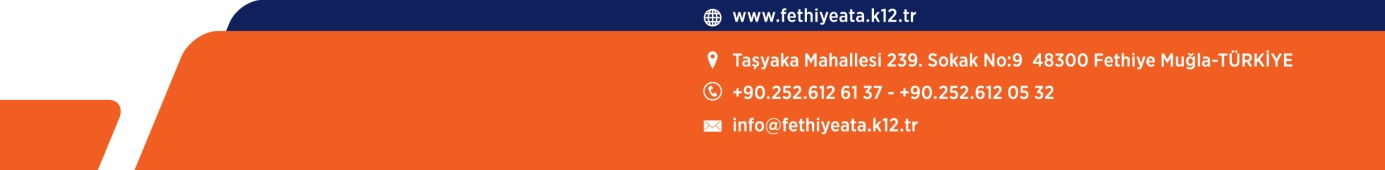 